南投縣高級中等以下學校特殊教育輔導團到校服務實施計畫依據：南投縣特殊教育輔導團工作計畫辦理。目的：本案到校服務實施目的係為請本縣特殊教育輔導團（以下簡稱輔導團）協助學校增進教師班級經營、解決個案相關問題，落實特殊教育工作之推動，提升特殊教育服務品質。服務內容：提供執行特殊教育工作、實施相關服務之諮詢輔導，協助學校推動特殊教育。提供班級經營之經驗，協助教師建立可行之班級經營運作模式。提供教師關於特殊教育課程與教學相關建議，增進教師專業知能。提供學校輔導個案之諮詢，協助學校及教師解決個案問題。 協助各校解決轉銜輔導等行政實務問題。辦理方式：分為申請到校服務、指定到校服務兩種方式（到校服務流程如附件1）。指定到校服務：針對新設立特教班級的學校、特殊教育訪視評鑑結果未達標準學校、特殊教育課程計畫審核未通過學校及教育處要求介入輔導學校，由學生輔導與特殊教育科安排輔導團到校服務。學校申請服務：如學校內有特殊需求學生之親師溝通、班級經營、課程與教學、特殊教育之行政協調、情緒及行為問題學生之輔導。由學校依需要提出申請，經學生輔導與特殊教育科審查通過後安排輔導團到校服務。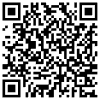 申請階段：請先填寫線上表單：https://forms.gle/QBZPVryPQLVQjRe98，後依學校需求詳填「南投縣特殊教育輔導團到校服務申請表」，將申請表核章後，函報本府教育處學生輔導與特殊教育科彙辦。受理、處理階段：由本府安排輔導團員、相關人員或專家學者，以諮詢服務或到校方式提供輔導，並視輔導情況決定是否持續追蹤輔導、結案或轉介其他服務方式協助。請學校依務必詳細敘述需求，越能清楚呈現需服務項目、問題及需求，到校服務越能協助學校釐清、解決問題。其他相關事項輔導團員到校協助期間，請各校配合相關事項：安排行政代表及相關人員出席。會後兩週內將會議紀錄與相關資料交輔導員確認後，以紙本函送教育處。請接受輔導團協助之學校留存輔導團到校輔導相關紀錄，以利日後持續追蹤與進行協助。相關問題請洽本縣特教資源中心全良泓老師，電話：049-2562609，傳真，049-2567936。經費：本計畫所需經費由教育部補助本縣特殊教育相關經費項下支應。本計畫經核定後實施，修正時亦同。◆附件一南投縣高級中等以下學校特殊教育輔導團到校服務流程圖◆附件二南投縣特殊教育輔導團「到校服務」申請表承辦人：              　  單位主管：        　        校長：◆附件三到校服務流程申請到校服務活動程序：以專業對話方式提供特教相關資訊，並協助學校解決現有問題。問題呈現：採簡報、資料提供、現場了解等方式。問題研討：對話、討論、分析等。問題解決：經驗交流、策略運用、方法提供、協助規劃等。活動程序表：（視實際狀況調整時間及內容）指定到校服務活動程序：特殊教育實施成果簡報→資料訪查→實地訪視→座談方式實施，接受輔導學校需製作簡報與成果資料。簡報說明：採簡報方式說明學校面臨問題現況。資料訪查：呈現資料提供雙方討論、對話，並提供方法協助規劃。實地訪視：經驗交流、策略運用、方法提供以協助規劃等。活動程序表：（視實際狀況調整時間及內容）申請學校新申請舊案新申請舊案新申請舊案電話地址傳真學校聯絡人職稱：姓名：職稱：姓名：職稱：姓名：電話手機學校聯絡人職稱：姓名：職稱：姓名：職稱：姓名：電話手機信箱填表日期年    月    日年    月    日服務日期（由輔導團和學校排定後通知申請學校）（由輔導團和學校排定後通知申請學校）（由輔導團和學校排定後通知申請學校）（由輔導團和學校排定後通知申請學校）（由輔導團和學校排定後通知申請學校）（由輔導團和學校排定後通知申請學校）本校特教概況安置方式：□普通班 □特教班 □資源班 □巡輔班 □學前班 □在家教育班 安置方式：□普通班 □特教班 □資源班 □巡輔班 □學前班 □在家教育班 安置方式：□普通班 □特教班 □資源班 □巡輔班 □學前班 □在家教育班 安置方式：□普通班 □特教班 □資源班 □巡輔班 □學前班 □在家教育班 安置方式：□普通班 □特教班 □資源班 □巡輔班 □學前班 □在家教育班 安置方式：□普通班 □特教班 □資源班 □巡輔班 □學前班 □在家教育班 本校特教概況學生類型與人數：□學障___人 □智障___人 □聽障___人 □視障___人                 □情障___人 □語障___人 □肢障___人 □其他___學生類型與人數：□學障___人 □智障___人 □聽障___人 □視障___人                 □情障___人 □語障___人 □肢障___人 □其他___學生類型與人數：□學障___人 □智障___人 □聽障___人 □視障___人                 □情障___人 □語障___人 □肢障___人 □其他___學生類型與人數：□學障___人 □智障___人 □聽障___人 □視障___人                 □情障___人 □語障___人 □肢障___人 □其他___學生類型與人數：□學障___人 □智障___人 □聽障___人 □視障___人                 □情障___人 □語障___人 □肢障___人 □其他___學生類型與人數：□學障___人 □智障___人 □聽障___人 □視障___人                 □情障___人 □語障___人 □肢障___人 □其他___申請項目（請勾選，可複選）項目具體問題概述已執行之作法及成效已執行之作法及成效已執行之作法及成效檢附資料申請項目（請勾選，可複選）□親師溝通問題申請項目（請勾選，可複選）□班級經營問題如：班級課表、特殊需求彙整表申請項目（請勾選，可複選）□課程與教學問題如：課程分組一覽表、教師課表、課程計畫、IEP申請項目（請勾選，可複選）□行政協調問題如：特教工作計畫、特推會會議紀錄申請項目（請勾選，可複選）□情緒及行為學生之輔導問題申請本項以下請必附：□IEP(含行為功能介入方案□特殊學生需求評估報告□個案關懷A /B/C/D 表及 S 表□專業人員輔導紀錄□其他訪談/諮詢紀錄申請項目（請勾選，可複選）□轉銜輔導問題如：轉銜計畫書等申請項目（請勾選，可複選）□其他：時間時間活動內容主持人備   註上午下午活動內容主持人備   註09:00-09:3013:00-13:30問題呈現校長（學校團隊）學校特殊教育之教師、業務承辦人、相關處室主任、組長共同與會。（有特教巡迴輔導教師服務之學校，請邀請參與。）09:30-10:2013:30-14:20問題研討校長／輔導團學校特殊教育之教師、業務承辦人、相關處室主任、組長共同與會。（有特教巡迴輔導教師服務之學校，請邀請參與。）10:30-11:2014:20-15:00問題解決輔導團學校特殊教育之教師、業務承辦人、相關處室主任、組長共同與會。（有特教巡迴輔導教師服務之學校，請邀請參與。）11:20-12:0015:00-15:50綜合座談校長學校特殊教育之教師、業務承辦人、相關處室主任、組長共同與會。（有特教巡迴輔導教師服務之學校，請邀請參與。）時間時間活動內容主持人備   註上午下午活動內容主持人備   註09:00-09:3013:00-13:30簡報說明校長（學校團隊）學校特殊教育之教師、業務承辦人、相關處室主任、組長共同與會。（有特教巡迴輔導教師服務之學校，請邀請參與。）09:30-10:2013:30-14:20專業對話校長／輔導團學校特殊教育之教師、業務承辦人、相關處室主任、組長共同與會。（有特教巡迴輔導教師服務之學校，請邀請參與。）10:30-11:2014:20-15:00實地訪視輔導團學校特殊教育之教師、業務承辦人、相關處室主任、組長共同與會。（有特教巡迴輔導教師服務之學校，請邀請參與。）11:20-12:0015:00-15:50綜合座談校長學校特殊教育之教師、業務承辦人、相關處室主任、組長共同與會。（有特教巡迴輔導教師服務之學校，請邀請參與。）